Załącznik VII.2a Rybi szkieletW jaki sposób nauczyciel mógłby uzyskać potrzebne materiały i środki dydaktyczne dla potrzeb własnych i szkoły?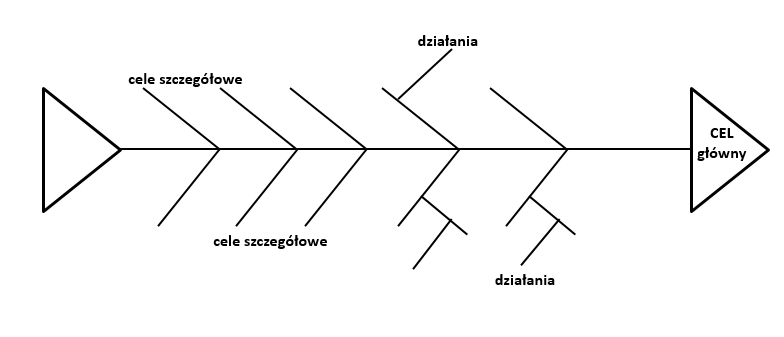 Źródło: Krzyżewska Jadwiga, Aktywizujące metody i techniki w edukacji, Wydawnictwo J. Krzyżewska, Suwałki 2000.